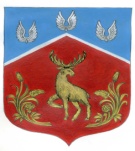 Администрация Громовского сельского поселения Приозерского муниципального района Ленинградской областиП О С Т А Н О В Л Е Н И Е«18» декабря 2023 года                                     № 397В соответствии с  Федеральными законами от 06.10.2003 года № 131-ФЗ  «Об общих принципах организации местного самоуправления в Российской Федерации», от 24 июля 2007 года № 209-ФЗ «О развитии малого и среднего предпринимательства в Российской Федерации»,  областными законами от 28 декабря 2018 года № 147–ОЗ «О старостах сельских населенных пунктов Ленинградской области и содействии участию населения в осуществлении местного самоуправления в иных формах на частях территорий муниципального образования Ленинградской области», от 15.01.2018г. № 3-ОЗ «О содействию участии населения в осуществлении местного самоуправления в иных формах на территориях административных центров и городских поселков муниципальных образований Ленинградской области», руководствуясь Уставом администрация Громовского сельского поселения Приозерского муниципального района Ленинградской областиПостановляет:1. Утвердить муниципальную программу Громовского сельского поселения Приозерского муниципального района Ленинградской области «Устойчивое общественное развитие в Громовском сельском поселении Приозерского муниципального района Ленинградской области на 2025-2030 годы» согласно Приложения.2. Начальнику отдела экономики и финансов администрации Громовского сельского поселения при формировании среднесрочного финансового плана Громовского сельского поселения на 2025-2030гг. предусматривать ассигнования на «Устойчивое общественное развитие в муниципальном образовании Громовское сельское поселение 2025-2030гг.».3. Опубликовать данное постановление в средствах массовой информации и в информационно-телекоммуникационной сети Интернет на официальном сайте администрации Громовского сельского поселения Приозерского муниципального района Ленинградской области.4. Контроль за выполнением постановления оставляю за собой. Глава администрации                                                                                        А.П. КутузовС полным текстом документа можно ознакомиться на официальном сайте Громовского сельского поселенияhttp://admingromovo.ru/normativno-pravovie_akti/administracia/postanovlenie2010.php